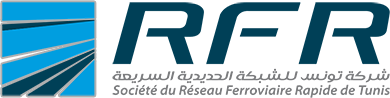 إستمارة ترشح للمناظرة الخارجية بالملفات بعنوان سنة 20151/ معطيات خاصة بالمترشح :الإسم و اللقب  رقم بطاقة التعريف الوطنيةالشهادة العلمية أو المستوى التعليميرقم الهاتف   البريد الالكتروني  2/ معطيات خاصة بالمناظرة رمز الخطة الإمضاء...........................................................................................................................................................................................................................................................................................................................................................................................................................................................................................................مناظرة خارجية بالملفات لانتداب........................................ اختصاص.........................................